 ކައުންސިލްގެ ނިންމުން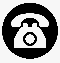 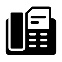 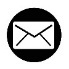      ކައުންސިލް ބިއުރޯ	           1622             3016612          secretariat@malecity.gov.mv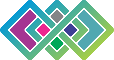 ނިންމުން ނަންބަރު:     (NINMUN)425-CB/425/2023/ނިންމުން ނަންބަރު:     (NINMUN)425-CB/425/2023/ނިންމުން ނަންބަރު:     (NINMUN)425-CB/425/2023/ނިންމުން ނަންބަރު:     (NINMUN)425-CB/425/2023/ނިންމުން ނަންބަރު:     (NINMUN)425-CB/425/2023/ނިންމުން ނަންބަރު:     (NINMUN)425-CB/425/2023/ޖަލްސާ: 04 ވަނަ ދައުރުގެ 106 ވަނަ ރަސްމީ ޢާއްމު ޖަލްސާޖަލްސާ: 04 ވަނަ ދައުރުގެ 106 ވަނަ ރަސްމީ ޢާއްމު ޖަލްސާޖަލްސާ: 04 ވަނަ ދައުރުގެ 106 ވަނަ ރަސްމީ ޢާއްމު ޖަލްސާޖަލްސާ: 04 ވަނަ ދައުރުގެ 106 ވަނަ ރަސްމީ ޢާއްމު ޖަލްސާބޭއްވުނު ތާރީޚު: 14 ޖޫން 2023ބޭއްވުނު ތާރީޚު: 14 ޖޫން 2023މައްސަލަމައްސަލަމައްސަލަމައްސަލަމައްސަލަމައްސަލަހުށަހެޅުނު މައްސަލަ: މާލޭގެ ބިންތަކާ މެދު ގޮތް ކަނޑައެޅުމުގައި ކައުންސިލުން އަމަލުކުރާނެ ގޮތަކާމެދު މަޝްވަރާކުރުން.ހުށަހެޅުނު މައްސަލަ: މާލޭގެ ބިންތަކާ މެދު ގޮތް ކަނޑައެޅުމުގައި ކައުންސިލުން އަމަލުކުރާނެ ގޮތަކާމެދު މަޝްވަރާކުރުން.ހުށަހެޅުނު މައްސަލަ: މާލޭގެ ބިންތަކާ މެދު ގޮތް ކަނޑައެޅުމުގައި ކައުންސިލުން އަމަލުކުރާނެ ގޮތަކާމެދު މަޝްވަރާކުރުން.ހުށަހެޅުނު މައްސަލަ: މާލޭގެ ބިންތަކާ މެދު ގޮތް ކަނޑައެޅުމުގައި ކައުންސިލުން އަމަލުކުރާނެ ގޮތަކާމެދު މަޝްވަރާކުރުން.ހުށަހެޅުނު މައްސަލަ: މާލޭގެ ބިންތަކާ މެދު ގޮތް ކަނޑައެޅުމުގައި ކައުންސިލުން އަމަލުކުރާނެ ގޮތަކާމެދު މަޝްވަރާކުރުން.ހުށަހެޅުނު މައްސަލަ: މާލޭގެ ބިންތަކާ މެދު ގޮތް ކަނޑައެޅުމުގައި ކައުންސިލުން އަމަލުކުރާނެ ގޮތަކާމެދު މަޝްވަރާކުރުން.މައްސަލަ ހުށަހެޅި ފަރާތް: ކައުންސިލަރ މުޙައްމަދު ސައިފް ފާތިހު، ކައުންސިލަރ މަރްޔަމް ރީހާން ނާޒިމް އަދި ކައުންސިލަރ މަރްޔަމް ނާޒިމާ މުހައްމަދު ފާއިޒް ހުށަހަޅާ މައްސަލަ.މައްސަލަ ހުށަހެޅި ފަރާތް: ކައުންސިލަރ މުޙައްމަދު ސައިފް ފާތިހު، ކައުންސިލަރ މަރްޔަމް ރީހާން ނާޒިމް އަދި ކައުންސިލަރ މަރްޔަމް ނާޒިމާ މުހައްމަދު ފާއިޒް ހުށަހަޅާ މައްސަލަ.މައްސަލަ ހުށަހެޅި ފަރާތް: ކައުންސިލަރ މުޙައްމަދު ސައިފް ފާތިހު، ކައުންސިލަރ މަރްޔަމް ރީހާން ނާޒިމް އަދި ކައުންސިލަރ މަރްޔަމް ނާޒިމާ މުހައްމަދު ފާއިޒް ހުށަހަޅާ މައްސަލަ.މައްސަލަ ހުށަހެޅި ފަރާތް: ކައުންސިލަރ މުޙައްމަދު ސައިފް ފާތިހު، ކައުންސިލަރ މަރްޔަމް ރީހާން ނާޒިމް އަދި ކައުންސިލަރ މަރްޔަމް ނާޒިމާ މުހައްމަދު ފާއިޒް ހުށަހަޅާ މައްސަލަ.މައްސަލަ ހުށަހެޅި ފަރާތް: ކައުންސިލަރ މުޙައްމަދު ސައިފް ފާތިހު، ކައުންސިލަރ މަރްޔަމް ރީހާން ނާޒިމް އަދި ކައުންސިލަރ މަރްޔަމް ނާޒިމާ މުހައްމަދު ފާއިޒް ހުށަހަޅާ މައްސަލަ.މައްސަލަ ހުށަހެޅި ފަރާތް: ކައުންސިލަރ މުޙައްމަދު ސައިފް ފާތިހު، ކައުންސިލަރ މަރްޔަމް ރީހާން ނާޒިމް އަދި ކައުންސިލަރ މަރްޔަމް ނާޒިމާ މުހައްމަދު ފާއިޒް ހުށަހަޅާ މައްސަލަ.ނިންމުންނިންމުންނިންމުންނިންމުންނިންމުންނިންމުންމައްސަލަ ނިމުނުގޮތް: މި މައްސަލަ ކައުންސިލަށް ބަލައިގަތުމަށާއި، މާލޭ ސިޓީގެ އިޙުތިސާސްގައި ހިމެނޭ ބިމެއް ވަކި ކަމަކަށް ބޭނުންކުރަން ކަނޑައެޅުމުގައްޔާއި އެތަންތަން ވިޔަފާރީގެ ބޭނުންތަކަށް އެކަށައަޅައި، ކުއްޔަށް ދޫކުރުމުގައްޔާއި ބަދަލު ގެނެސް ތަރައްޤީ ކުރުމުގައްޔާއި އަދި އެތަންތަނާ ގުޅޭ ގޮތުން ލިބޭ އަންސޮލިސިޓެޑް ޕްރޮޕޯޒަލްސް ވިލަރެސްކޮށް ފަހުބަސް ބުނެ ގޮތް ކަނޑައަޅާނީ ކައުންސިލްގެ ރަސްމީ ޢާންމު ޖަލްސާއަށް އެޖެންޑާކޮށް ކައުންސިލްގެ އަޣްލަބިއްޔަތުން ކަމަށް ކަނޑައެޅުމަށް ފެންނަ ފަރާތްތަކުން ވޯޓުދެއްވުމަށް، ރިޔާސަތުން ވޯޓަށް އެއްސެވުމުން މިއަދުގެ ޖަލްސާގައި ބައިވެރިވެ ވަޑައިގަތް މެންބަރުންގެ އަޣްލަބިއްޔަތުން މިހުށަހެޅުން ފާސްވިއެވެ.މައްސަލަ ނިމުނުގޮތް: މި މައްސަލަ ކައުންސިލަށް ބަލައިގަތުމަށާއި، މާލޭ ސިޓީގެ އިޙުތިސާސްގައި ހިމެނޭ ބިމެއް ވަކި ކަމަކަށް ބޭނުންކުރަން ކަނޑައެޅުމުގައްޔާއި އެތަންތަން ވިޔަފާރީގެ ބޭނުންތަކަށް އެކަށައަޅައި، ކުއްޔަށް ދޫކުރުމުގައްޔާއި ބަދަލު ގެނެސް ތަރައްޤީ ކުރުމުގައްޔާއި އަދި އެތަންތަނާ ގުޅޭ ގޮތުން ލިބޭ އަންސޮލިސިޓެޑް ޕްރޮޕޯޒަލްސް ވިލަރެސްކޮށް ފަހުބަސް ބުނެ ގޮތް ކަނޑައަޅާނީ ކައުންސިލްގެ ރަސްމީ ޢާންމު ޖަލްސާއަށް އެޖެންޑާކޮށް ކައުންސިލްގެ އަޣްލަބިއްޔަތުން ކަމަށް ކަނޑައެޅުމަށް ފެންނަ ފަރާތްތަކުން ވޯޓުދެއްވުމަށް، ރިޔާސަތުން ވޯޓަށް އެއްސެވުމުން މިއަދުގެ ޖަލްސާގައި ބައިވެރިވެ ވަޑައިގަތް މެންބަރުންގެ އަޣްލަބިއްޔަތުން މިހުށަހެޅުން ފާސްވިއެވެ.މައްސަލަ ނިމުނުގޮތް: މި މައްސަލަ ކައުންސިލަށް ބަލައިގަތުމަށާއި، މާލޭ ސިޓީގެ އިޙުތިސާސްގައި ހިމެނޭ ބިމެއް ވަކި ކަމަކަށް ބޭނުންކުރަން ކަނޑައެޅުމުގައްޔާއި އެތަންތަން ވިޔަފާރީގެ ބޭނުންތަކަށް އެކަށައަޅައި، ކުއްޔަށް ދޫކުރުމުގައްޔާއި ބަދަލު ގެނެސް ތަރައްޤީ ކުރުމުގައްޔާއި އަދި އެތަންތަނާ ގުޅޭ ގޮތުން ލިބޭ އަންސޮލިސިޓެޑް ޕްރޮޕޯޒަލްސް ވިލަރެސްކޮށް ފަހުބަސް ބުނެ ގޮތް ކަނޑައަޅާނީ ކައުންސިލްގެ ރަސްމީ ޢާންމު ޖަލްސާއަށް އެޖެންޑާކޮށް ކައުންސިލްގެ އަޣްލަބިއްޔަތުން ކަމަށް ކަނޑައެޅުމަށް ފެންނަ ފަރާތްތަކުން ވޯޓުދެއްވުމަށް، ރިޔާސަތުން ވޯޓަށް އެއްސެވުމުން މިއަދުގެ ޖަލްސާގައި ބައިވެރިވެ ވަޑައިގަތް މެންބަރުންގެ އަޣްލަބިއްޔަތުން މިހުށަހެޅުން ފާސްވިއެވެ.މައްސަލަ ނިމުނުގޮތް: މި މައްސަލަ ކައުންސިލަށް ބަލައިގަތުމަށާއި، މާލޭ ސިޓީގެ އިޙުތިސާސްގައި ހިމެނޭ ބިމެއް ވަކި ކަމަކަށް ބޭނުންކުރަން ކަނޑައެޅުމުގައްޔާއި އެތަންތަން ވިޔަފާރީގެ ބޭނުންތަކަށް އެކަށައަޅައި، ކުއްޔަށް ދޫކުރުމުގައްޔާއި ބަދަލު ގެނެސް ތަރައްޤީ ކުރުމުގައްޔާއި އަދި އެތަންތަނާ ގުޅޭ ގޮތުން ލިބޭ އަންސޮލިސިޓެޑް ޕްރޮޕޯޒަލްސް ވިލަރެސްކޮށް ފަހުބަސް ބުނެ ގޮތް ކަނޑައަޅާނީ ކައުންސިލްގެ ރަސްމީ ޢާންމު ޖަލްސާއަށް އެޖެންޑާކޮށް ކައުންސިލްގެ އަޣްލަބިއްޔަތުން ކަމަށް ކަނޑައެޅުމަށް ފެންނަ ފަރާތްތަކުން ވޯޓުދެއްވުމަށް، ރިޔާސަތުން ވޯޓަށް އެއްސެވުމުން މިއަދުގެ ޖަލްސާގައި ބައިވެރިވެ ވަޑައިގަތް މެންބަރުންގެ އަޣްލަބިއްޔަތުން މިހުށަހެޅުން ފާސްވިއެވެ.މައްސަލަ ނިމުނުގޮތް: މި މައްސަލަ ކައުންސިލަށް ބަލައިގަތުމަށާއި، މާލޭ ސިޓީގެ އިޙުތިސާސްގައި ހިމެނޭ ބިމެއް ވަކި ކަމަކަށް ބޭނުންކުރަން ކަނޑައެޅުމުގައްޔާއި އެތަންތަން ވިޔަފާރީގެ ބޭނުންތަކަށް އެކަށައަޅައި، ކުއްޔަށް ދޫކުރުމުގައްޔާއި ބަދަލު ގެނެސް ތަރައްޤީ ކުރުމުގައްޔާއި އަދި އެތަންތަނާ ގުޅޭ ގޮތުން ލިބޭ އަންސޮލިސިޓެޑް ޕްރޮޕޯޒަލްސް ވިލަރެސްކޮށް ފަހުބަސް ބުނެ ގޮތް ކަނޑައަޅާނީ ކައުންސިލްގެ ރަސްމީ ޢާންމު ޖަލްސާއަށް އެޖެންޑާކޮށް ކައުންސިލްގެ އަޣްލަބިއްޔަތުން ކަމަށް ކަނޑައެޅުމަށް ފެންނަ ފަރާތްތަކުން ވޯޓުދެއްވުމަށް، ރިޔާސަތުން ވޯޓަށް އެއްސެވުމުން މިއަދުގެ ޖަލްސާގައި ބައިވެރިވެ ވަޑައިގަތް މެންބަރުންގެ އަޣްލަބިއްޔަތުން މިހުށަހެޅުން ފާސްވިއެވެ.މައްސަލަ ނިމުނުގޮތް: މި މައްސަލަ ކައުންސިލަށް ބަލައިގަތުމަށާއި، މާލޭ ސިޓީގެ އިޙުތިސާސްގައި ހިމެނޭ ބިމެއް ވަކި ކަމަކަށް ބޭނުންކުރަން ކަނޑައެޅުމުގައްޔާއި އެތަންތަން ވިޔަފާރީގެ ބޭނުންތަކަށް އެކަށައަޅައި، ކުއްޔަށް ދޫކުރުމުގައްޔާއި ބަދަލު ގެނެސް ތަރައްޤީ ކުރުމުގައްޔާއި އަދި އެތަންތަނާ ގުޅޭ ގޮތުން ލިބޭ އަންސޮލިސިޓެޑް ޕްރޮޕޯޒަލްސް ވިލަރެސްކޮށް ފަހުބަސް ބުނެ ގޮތް ކަނޑައަޅާނީ ކައުންސިލްގެ ރަސްމީ ޢާންމު ޖަލްސާއަށް އެޖެންޑާކޮށް ކައުންސިލްގެ އަޣްލަބިއްޔަތުން ކަމަށް ކަނޑައެޅުމަށް ފެންނަ ފަރާތްތަކުން ވޯޓުދެއްވުމަށް، ރިޔާސަތުން ވޯޓަށް އެއްސެވުމުން މިއަދުގެ ޖަލްސާގައި ބައިވެރިވެ ވަޑައިގަތް މެންބަރުންގެ އަޣްލަބިއްޔަތުން މިހުށަހެޅުން ފާސްވިއެވެ.ހުށަހެޅުން ހުށަހެޅި: ކައުންސިލަރ، މުޙައްމަދު ސައިފް ފާތިހުހުށަހެޅުން ހުށަހެޅި: ކައުންސިލަރ، މުޙައްމަދު ސައިފް ފާތިހުތާޢީދު ކުރެއްވި: ކައުންސިލަރ، އިބްރާޙިމް ޝުޖާއުތާޢީދު ކުރެއްވި: ކައުންސިލަރ، އިބްރާޙިމް ޝުޖާއުތާޢީދު ކުރެއްވި: ކައުންސިލަރ، އިބްރާޙިމް ޝުޖާއުތާޢީދު ކުރެއްވި: ކައުންސިލަރ، އިބްރާޙިމް ޝުޖާއުވޯޓް ދެއްވި ގޮތްވޯޓް ދެއްވި ގޮތްވޯޓް ދެއްވި ގޮތްވޯޓް ދެއްވި ގޮތްވޯޓް ދެއްވި ގޮތްވޯޓް ދެއްވި ގޮތްވޯޓުގައި ބައިވެރިވި: 15 ފެންނަކަމަށް: 14ފެންނަކަމަށް: 14ނުފެންނަ ކަމަށް: 00ނުފެންނަ ކަމަށް: 00ވަކިކޮޅަކަށް ވޯޓު ނުދޭ: 01            ވީމާ، މި ނިންމުމާ ގުޅިގެން ކައުންސިލް އިދާރާގެ ވެރިން، ޑިވިޝަން، ސެކްޝަން އަދި ކޮމިޓީ ތަކުން މި ނިންމުން ތަންފީޒު ކުރުމަށް ކުރައްވަންޖެހޭ ކަންކަން ޤާނޫނާއި ޤަވާޢިދާއި އެއްގޮތްވާ ގޮތުގެ މަތިން ކުރިއަށް ގެންދެވުމަށް ދެންނެވީމެވެ.ޑރ. މުޙައްމަދު މުޢިއްޒު                                                                             މޭޔަރ                    ވީމާ، މި ނިންމުމާ ގުޅިގެން ކައުންސިލް އިދާރާގެ ވެރިން، ޑިވިޝަން، ސެކްޝަން އަދި ކޮމިޓީ ތަކުން މި ނިންމުން ތަންފީޒު ކުރުމަށް ކުރައްވަންޖެހޭ ކަންކަން ޤާނޫނާއި ޤަވާޢިދާއި އެއްގޮތްވާ ގޮތުގެ މަތިން ކުރިއަށް ގެންދެވުމަށް ދެންނެވީމެވެ.ޑރ. މުޙައްމަދު މުޢިއްޒު                                                                             މޭޔަރ                    ވީމާ، މި ނިންމުމާ ގުޅިގެން ކައުންސިލް އިދާރާގެ ވެރިން، ޑިވިޝަން، ސެކްޝަން އަދި ކޮމިޓީ ތަކުން މި ނިންމުން ތަންފީޒު ކުރުމަށް ކުރައްވަންޖެހޭ ކަންކަން ޤާނޫނާއި ޤަވާޢިދާއި އެއްގޮތްވާ ގޮތުގެ މަތިން ކުރިއަށް ގެންދެވުމަށް ދެންނެވީމެވެ.ޑރ. މުޙައްމަދު މުޢިއްޒު                                                                             މޭޔަރ                    ވީމާ، މި ނިންމުމާ ގުޅިގެން ކައުންސިލް އިދާރާގެ ވެރިން، ޑިވިޝަން، ސެކްޝަން އަދި ކޮމިޓީ ތަކުން މި ނިންމުން ތަންފީޒު ކުރުމަށް ކުރައްވަންޖެހޭ ކަންކަން ޤާނޫނާއި ޤަވާޢިދާއި އެއްގޮތްވާ ގޮތުގެ މަތިން ކުރިއަށް ގެންދެވުމަށް ދެންނެވީމެވެ.ޑރ. މުޙައްމަދު މުޢިއްޒު                                                                             މޭޔަރ                    ވީމާ، މި ނިންމުމާ ގުޅިގެން ކައުންސިލް އިދާރާގެ ވެރިން، ޑިވިޝަން، ސެކްޝަން އަދި ކޮމިޓީ ތަކުން މި ނިންމުން ތަންފީޒު ކުރުމަށް ކުރައްވަންޖެހޭ ކަންކަން ޤާނޫނާއި ޤަވާޢިދާއި އެއްގޮތްވާ ގޮތުގެ މަތިން ކުރިއަށް ގެންދެވުމަށް ދެންނެވީމެވެ.ޑރ. މުޙައްމަދު މުޢިއްޒު                                                                             މޭޔަރ                    ވީމާ، މި ނިންމުމާ ގުޅިގެން ކައުންސިލް އިދާރާގެ ވެރިން، ޑިވިޝަން، ސެކްޝަން އަދި ކޮމިޓީ ތަކުން މި ނިންމުން ތަންފީޒު ކުރުމަށް ކުރައްވަންޖެހޭ ކަންކަން ޤާނޫނާއި ޤަވާޢިދާއި އެއްގޮތްވާ ގޮތުގެ މަތިން ކުރިއަށް ގެންދެވުމަށް ދެންނެވީމެވެ.ޑރ. މުޙައްމަދު މުޢިއްޒު                                                                             މޭޔަރ        